MONTHLY TELECONFERENCE MINUTESApril 13, 2019THIS IS A REGULARLY SCHEDULED MEETING WITH NOTICE GIVEN ON THE ACAWSO WEBSITE AND THE TRAVELER NEWSLETTERPlease notify the secretary with changes, additions, or motions for this meeting.Zoom Webinar ID: 228-809-511Call to Order:  Mary Jo L. called the group together with the traditional Serenity Prayer.Roll Call of Board Members: Bill D., Carole C., Charlie H., David McB., Jim B., Majbrit M., Marcia J.,                  Mary Jo L, Miles C., Pat H.Quorum establishedGuest IntroductionsTradition Four: Each group is autonomous except in matters affecting other groups or ACA as a whole. We cooperate with all other Twelve-Step programs.Minutes: Motion to approve the March 9, 2019 Teleconference Minutes (Marcia) Second: Miles C.Discussion: Header says “Agenda.” Minutes will be corrected before permanent posting.	Decision: Motion passed unanimously.Chair Report:  Mary Jo L.New Trustees Erin D. and Rich R. were introduced to those attending the teleconference. Mary Jo L. will be leaving the board after 6 years of service. She has most recently been Board Chair. Marcia J. is leaving after 2 years of service as Board Secretary. Thank you to both for their service.Treasurer’s Report: Bill D.Click on this link to find the Treasurer’s Report.Click on this link to find the 7th Tradition Contributions.7th Tradition contributions are in line with last year’s contribution.This is the last monthly meeting at which Bill D. will be reporting as Treasurer. ACAWSO expresses its gratitude for all his work.Committee Reports: All reports can be found on the business website: http://acawso.org Executive Committee: Majbrit MClick on this link to find the report.Archive Committee: Mary Jo L.archives@adultchildren.orgWe need a chair. Please consider service.Finance Committee: Bill DClick on this link to find the report.Marcia J. thanked Bill for his leadership in professionalizing WSO Finances, as well as all the other committees which he started and on which he has served. He has truly made a difference.Literature Committee: Charlie H.Click on this link to find the report.Mardi M. asked those who plan to attend the ABC/AWC in Sweden to take pictures and write articles for the next issue of the ComLine. A Swedish article would be most welcome. Send materials with release forms to litstaff@adultchildren.org.Ready, Set, Go! should be ready soon. After the Toronto ABC The original authorship team did some major renovations. There were two different teams working on materials connected with RSG, and there were variations in the ability to coordinate meetings, which has held things up a bit. There are two or three different presentation forms for this piece of literature which we are bringing together.The APB group has created a safety card for meetings. There will be a motion made in Sweden to accept card. Hopefully there will be useful comments to finish development. The goal of the card is to make available a one-page description of forms of predatory behavior and suggest ways the meetings can address these behaviors, empowering them to take care of their own safety. To see the card, click on the following link: https://acawso.org/2019/04/12/addressing-predatory-behavior-saftey-card/ Member Services Committee/ Public Services Committee: Carole C. and David McBThe two committees gave a joint report because much of the work done during the last month has been to reorganize. The work of the committees has grown tremendously, which is why they were split. H&I has recently been split into its’ own committee as well for the same reason. We will be looking for members for these committees. Subcommittees of Member Services Committee and their chairs are:Global Members Chair: Sue V.Intergroups Co-chairs: Bonnie K-M and Vice Chair Tamara P.Members Chair (North America) Chair: Sharon F.Region Chair: Matt K.Young Adults/Teens: A chair is needed. Laura L. is currently the Liaison.The committee also spent time organizing the table that will be available to the fellowship during the ABC/AWC.H & I Committee: Miles C.If your Meeting and/or Intergroup is doing work in Hospitals or Institutions, please let this committee know so we can keep track of it.European Committee: Majbrit M.The first ever ACA Convention was held and they had their new Yellow Workbook in German. It was witnessing the birth of a fellowship: this is the first time all the separate meetings have come together. This has been a wonderful journey, from sending out the first starter kit, to seeing the establishment of this fellowship. Compliments to them, they have done a wonderful job and we are proud of them. This has brought to fruition Majbrit’s dream when she first came to service as the European Trustee. The report will soon be posted. Many exciting things are happening in Europe, and Majbrit predicts, that 2019 will be a big year in Europe. Jim B. recognized the amazing work happening in Europe. They are taking part in the fellowship in greater numbers. We already have a new volunteer from Germany after the convention.WSO Office: David McBThere has been a delay in receiving and delivering Laundry List Workbooks. They should be at the warehouse in three days. We are planning to use the services of a CPA or CPA firm to help us deal with the complexity of tax obligations. Internet purchases are now including taxes, which differ by location. Our finances need to continue to become more professional. Our growth has been phenomenal and constant.The location of our office and warehouse has new owners. Nick C. has been in contact with them, and so far there are no changes. Nick has also been working with a company in Canada to see if English books can be sent internationally at cheaper rates. David thanked Mary Jo L. for her work with the office the past six years. He also thanked Bill D. for his service as Treasurer and wished Pat H. luck as incoming Treasurer.Group Count Update ReportDCOC: Bill D.Click on this link to find the report.Bill will maintain this committee for a while.  A visit will be done by Jim and Bill for end of year inventory in late June and early July to see work on reporting issues. This committee is looking for other Board Members to step in and participate in this committee. Service Structure Committee: Marcia J.Click on this link to find the report.We have recently dealt with the requirements for Regions to be certified and send a Trustee to the Board. Marcia J. will be leaving this committee, and Jim B. will be the new Chair. There is no decision about the naming of a Vice Chair, who will be an important part of the committee. Also, the name of the committee will be changed from Service Structure to Service Network to more accurately reflect the spirit of the work. The presentation for the ABC and goals for next year were finalized and sent to Jim R. for the Binder. Marcia feels very good about the accomplishments of this committee since it was established in 2016. Marcia then went on to name all the accomplishments of the committee since then, and then thanked the members who have helped make them possible. Miles thanked Marcia for her work on the committee, and Charlie gave her credit for organizing and guiding the discussion during the first year. The committee has opened up the communications between WSO and the fellowship.Website/Database Committee: Jim B.Click on this link to find the report.The delegate binder is up on the website. The expiration date for GoDaddy email came up this weekend, so all email was sent to Gmail, saving us about $1,200.00 annually.The third delegate training session has been held with the fourth tomorrow with training for voting remotely. Changes are also happening on the website, with updates in content and wording. A new member joined after the German conference who is helping us look at some open source software that might help with the meeting lists.ABC Committee: Jim R.Click on this link to find the report.Focus for the last month has been putting the binder together and finalizing processes and materials for the delegates. There have been talks with Fredrik in Malmo, and that has been going smoothly.Madelen: Giving the summary for Fredrik. Delegates: 109AWC: 349Tickets SAT: 170Still to do: printing, and preparations on site for the convention.Majbrit acknowledged the Swedish host committee, who have gone over and above to create a wonderful conference. Marcia added that she hopes others will take an opportunity to consult with this committee to find out how they worked together so well.DTSC: Many additions have been made to the delegate information section of the binder. They are online now. Chris W. is the new Vice-chair of this subcommittee and will take over as chair. Sunday will be the last presentation on Laundry List and traditions. Ballot Prep Committee: Mary Jo L.Results of the ballot have been posted. Proposals 7 and 9 will be on the ballot. The committee is done for a few months.OPPM Committee: Mary Jo L.Some updates have been made and the latest version is on the Repository. Some motions today will make their way onto the OPPM. Future looking to go over some other sections.Nominating Committee: Greg R.Click on this link to find the report.It has been a pleasure to submit nominees for the board, and we are starting the process for next year. Please encourage those you know to apply. Two members for the Nominating Committee are also needed. We have received an application for a non-voting secretary so interviews for that person will be held in the coming weeks.The committee has just finished a draft for the webpage, giving the fellowship insight into the process while still maintaining of confidentiality. This is in response to some postings on Slack. Jody is coordinating the information table which will staffed during the breaks and before and after the ABC.Inclusion and diversity are important and a formal statement of intent has been created for presentation to the fellowship at the ABC and for inclusion on the website. So far most committees have agreed to take part. If your committee hasn’t yet and wants to, let Miles know.Part of the charter is to start looking at committee chairs. We need to find out how much of a demand there is for that, how we might interact with that, and if there is a committee we could interact with to use as a sort of “straw man” this year.Predatory Behavior Work Group/Committee: Karin S.Things are moving in the right direction and tangible results are happening. There will be a 10:30 AM workshop on Saturday at the AWC presented by this committee. Specific Concurrences passedMotion:  To approve the Florida Host Committee's selection of The Renaissance Boca Raton Hotel for the 2020 ABC/AWC.  (Mary Jo)Background:  Our Florida Board members believe the prices negotiated are reasonable, given the costs in southeast Florida. The Florida Host Committee needs to move forward on this so they can negotiate the final contract as soon as possible.Second: David McBDecision: Motion passes with nine votes. Majbrit M. did not vote.Motion: To approve the appointment of Chris W. from Pennsylvania as the Delegate Training Sub-Committee Vice Chair.  She will step into the role of Chair after the upcoming ABC.  (Mary Jo)Background:  Approval of this appointment is in line with the guidelines in the OPPM, Section X.Second: Marcia J.Decision: Motion passed unanimouslyMotion: To approve a Bank of America Debit and Domestic Credit card for Nick Calandrino, the WSO Operations Manager, with a credit card limit of $2,500 and the normal bank daily limit on the debit card. Adherence to spending guidelines as spelled out in the OPPM, which include the requirement for pre-travel authorization for all travel and the $750 limit on budgeted expenses within his area of the budget are required for use of the card. (Bill D.)Background: The Operations Manager needs these cards to conduct routine WSO business. There is currently only a debit card in the name of one of the other employees in the office for paying authorized office expenses.Second: David McBDecision: Motion passed unanimouslyMotion:  To approve seeking a tax consultant to assist WSO in setting up the proper tax registrations, collections, and remittances for its online sales channels as well as assist with international tax related issues. (Bill D.)Background: As this work could possibly exceed the $2,000 threshold and require competitive bids, it is likely we should have an RFP. This would allow WSO to obtain apples to apples competitive bids. The RFP could define the scope of services and allow the prospective bidders to bid on the same service. The responsibility for this task will reside in a committee of the board rather than the office.Second: Marcia J.Decision: Motion passed unanimouslyMotion:  That WSO authorize an agreement to sell 1,000 Danish-language Strengthening My Recovery meditation book to the Danish national intergroup for EUR 6,900 with the following payment schedule: EUR 4,000, which includes printing, delivery and a portion of WSO’s margin, is due before printing; approximately one-half of the remaining balance (EUR 1,450) is due within 90 days of delivery of the books to the Danish Intergroup; and the remaining balance (EUR 1,450) is due within 180 days of delivery.Background: The Danish national intergroup recently translated its Strengthening My Recovery meditation book and has reached an agreement with WSO to publish and purchase 1,000 copies.  Completing this agreement now will avoid any potential complications that may arise from Brexit. Under the payment plan, all costs of printing and delivery plus an additional amount to cover part of the WSO’s margin will be paid up front by the Danes. Two additional payments will cover the WSO’s remaining margin balance of this sale. Financial details are described in an attachment, "Danish Meditation Book (SMR) Sales Proposal."Second: David McBDecision: Motion passed unanimouslyMotions passed at the board working meeting on March 14, 2019Motion: That the Board of Trustees accept the recommendation of the Service Structure Committee for requirements to certify Regions with recommendations made and allow them to send a Regional Representative to the Board of Trustees. (Service Structure Committee)Background: The suggested requirements have been formed to give guidance to those working to form Regions as well as those who are available to assist them upon their request. Second: Mary JoDiscussion: Some minor changes were made to the wording to clarify the requirements. There is an opinion that if the region selects a member that meets the eligibility requirements they should be seated without approval by the nomination committee. However, the Nomination Committee was created to ensure that viable candidates are chosen and to work through issues concerning their acceptance. All Trustees go through this process per current OPPM policy, which was designed to provide us with qualified trustees and protect us from board involvement in choosing trustees. If the Board objects to a candidate, it will be handled through an objective committee set up for that purpose.Minority Opinion: See Appendix AVote: Nay—Bill/Yea: Motion passes with 9 votes. Motion: To pay room costs for Jody O. and Sharon F. from April 22-29. (David McB.)Second: Miles C.	Discussion: Included ideas on how to draw the line with help offered to those doing service at the ABC/AWC. Friendly amendment: To pay room costs for those who are working for WSO for significant hours at the Board’s collective discretion. Second: Miles C.Decision: Motion passes unanimously.Motions passed at the board working meeting on March 28, 2019Motion: That the Board approve proposed changes to OPPM Section XIX - ABC and AWC.  (OPPM Committee) Background: Changes have been made to further clarify and document current practices for the ABC Section of the OPPM in advance of the ABC.  Also included is an introduction to the AWC.Second: Carole C.Discussion: Clarify that payment for delegates who can’t afford travel will come from their groups, not WSO. The motion for holding the ABC outside North America is not available. Minutes and recordings of that 2017 board working session cannot be found. Marcia and Mary Jo will verify if there is a record of an official motion for holding the ABC or the ABC/AWC outside of North America. Decision: Nay: David, Miles  Abstain: Bill D., Jim B. Yea: Mary Jo, Marcia, Majbrit, Carole, Pat H., Charlie H.Minority opinion: Per Bill, we should look at the finances of holding the ABC/AWC outside of North America before making any future decisions. Motion: To table this motion (David McB)Second: Miles C.Discussion: A decision needs to be made by Saturday so that an updated version of this section of the OPPM can be included in the Delegate binder. Is this a way to stop the International meeting outside the United States? It is not essential to find out if the ABC/AWC should be held internationally. Vote: Yea: David McB, Miles C. Nay: Mary Jo L, Charlie H., Bill D., Pat H., Marcia J., Majbrit M., Carole C., Jim B.    Motion to table failed with 8 votes againstFriendly Amendment: Leave the Introduction as it was previously written (Bill D.)Motion: That the Board approve proposed changes to OPPM Section XIX - ABC and AWC except for not changing the Brief History and Purpose in the ABC section and with the clarification that subsidies for delegate travel have to come from their own group. (Bill D.) Second: David McBVote: Abstain—Majbrit     Motion passes with 9 votesMotion: That the Board approve proposed changes to OPPM Section X - Committees. Changes suggested by Board members as listed below are accepted as corrections to the final draft of Section X. (OPPM Committee)Background: Changes have been made to further clarify and document current practices for WSO Committees and their leadership. All committees are called Committees of the Board. All subcommittees, workgroups, etc. are listed under the committee. Committee Chairs and Vice-Chairs serve for 2 years at which time they can be reappointed. Chairs are approved by the board. They are encouraged to have a communication channel. Committee Chairs and Vice-Chairs serve for 2 years at which time they can be reappointed. Chairs are approved by the board. Second: Marcia J.Discussion: Suggested Changes: The sentence that uses the term “non-members” should be changed to “ACA non-members.”Committee chairs are expected to be a part of any subcommittee and work group work. “Co-chairs” changed to “Vice-chairs.” Committees are required to submit reports or minutes at the monthly TC and at the ABC.David made a motion to accept the friendly amendments to the original motion.Vote: Motion passes unanimously.Motion: That the Board approve price increases for items sold on Amazon US as follows:  Hard Cover BRB - from $18 to $20, Soft Cover BRB - from $18 to $19.50, Yellow Workbook - from $14.50 to $16, Soft Cover Med Book - from $12 to $13.25, Hard Cover Med Book - from $12 to $15, Laundry Lists Workbook - from $18.50 to $19.50 and Newcomer's Booklet - from $3.00 to $4.00.  (Finance Committee)Background: The profit margin on Amazon sales is considerably less than books sold through the WSO Shopping Cart.  We want to encourage purchases through the Shopping Cart to better help WSO financially.  Most price increases are in the 10% range with the exception of the following: a slight difference between the cost of the hard cover and soft cover BRB; raise the hard cover med book price higher because it was the same as our shopping cart; keep the Laundry Lists Workbook under the price of the BRB; increase the Newcomer's Booklet price to break even.Second: Carole C.Friendly amendment: Give the DCOC and OM the flexibility to work with this within the parameters. Second: Carole C.Discussion: We need a true sample of how things affect sales. Some stability in pricing is necessary to give us good analytics. Let this run for a month and have a report back on how it is working. Carole called the voteVote: Amended Motion passes unanimously.Motion:  To pay for Special Worker Eleni M. to go to the ABC/AWC.  (Carole)Background: Eleni, as a special worker for the Members Service Committee, has been working with the committees and will be able to help at the table being set up to talk to those interested in working on WSO Committees. Second: David B.Discussion: Eleni will be putting in about 2 hours per day more than her usual hourly wages. Airfare, food and room will be paid.Jim called the question/Miles seconded	Vote: Nay: Majbrit, Pat Abstain: Marcia and Mary Jo. Vote: Motion passes with five votes. Minority opinion: We need to also see if the Swedes are able to provide people to help with the work of the WSO. We need international members on our committees as well.Vote remained unchanged.Motions passed at the board working meeting on April 11, 2019Motion: To extend the 30% Intergroup discount on all products in the WSO Shopping Cart to ABC/AWC Host Committees, and to subsidize half the destination shipping charges.  Regular quantity restrictions are waived.  (Finance Committee)Background:  This motion recognizes the hard work and dedication of the ABC/AWC Host Committees, and it institutionalizes something that has already been put into practice for Malmo.  Second: Pat H.Discussion: NoneVote: Motion passes unanimously.Motion: To approve Jim B. as Chair for the Service Structure Committee. (Service Structure Committee)Background: Marcia J. will be leaving the Service Structure Committee after chairing for 2 years. Jim B. has been attending the meetings since November 2018, and has an interest in spearheading the creation of a Service Handbook, which is one of the goals for the committee in 2019-2020.Second: Charlie H.Discussion: None.Vote: Motion passes unanimously.Motion: To take H & I from its current subcommittee level of the MSC and PSC Committees in order to make it a standing committee. (MSC and PSC Committees)Background: There is rapid growth in the fellowship. The current location of H & I subcommittees in two standing committees is inefficient to its mission to get information about our program to Mental Health Workers, Counselors, Health Workers and Penal Systems both domestically and globally.Second: Carole C.Discussion: H & I will interact with both committees by referrals made by both MSC and PSC committees. The previous H&I subcommittees under MSC and PSC will be dissolved. Vote: Motion passes unanimously.Motion: To approve Miles C. as Chair for the H & I Committee. (Service Structure Committee)Background: Miles C. has been Chair of both the MSC and PSC subcommittees of H & I. He will be able to continue his work in the new H & I Committee.Second: David McBDiscussion: None.Vote: Motion passes unanimously.Motion: To approve that the Service Network of ACA be made up of Meetings, Intergroups, and Regions and recognize that other entities may arise in the future at which time they will be defined and incorporated into the ACA Service Network. (Service Structure Committee) Background: The Service Structure Committee was tasked to study our organization and others to identify needs and get ideas to address them. One need was to breach distance between WSO and the Meetings, which affects communication, donation, and service on the part of the fellowship. Upon study and debate, the Service Network Committee recommends the entities named.Second: Miles C.Discussion: Alterations were made to the document and to the pyramid before the vote.Vote: Motion passes unanimously.Motion: To rename the Service Structure Committee to the Service Network Committee. (Marcia J) Background: There has been much discussion and general agreement that the above name change would reflect the work of this committee in a better way than the current name.Second: David McBDiscussion: Over the last year or year and a half of our work, we find the sense of a top down organization is mentioned frequently. This needs to be changed in our literature and documentation. There was some sense that there was too much time spent editing this document just to get the for semantic purposes. Vote: Abstain—Jim B. Motion passes with 9 votes.New Business: None2018 ABC Motions and Status (Note: Motions will be posted until three months after they have been implemented. Failed motions will drop from this list three months after the ABC.)Ballot Motions:That WSO utilize online conferencing and voting technologies to provide remote access to the Annual Business Conference, for those not sharing in the WSO. This is so that phone and cyber meeting groups, geographically distant members, those with limited time availability or childcare obligations, or other restrictions, may attend as delegates or otherwise vote on matters of concern to ACA as a whole. Motion passed. Status: See Website Committee ReportLiterature Motions:That the delegates declare “Ready! Set! Go!” to be conference-approved literature, beginning a 4 to 6 month process of fellowship review and resulting revisions. Motion passed. Status: Fellowship review of this document is delayed. Please see the Literature Committee report for an update. Guest Comments:Niklas: Swedish meetings and Intergroup would like a Service Handbook with basic information on how to conduct a business meeting and other meeting procedures. The more organized we get, the more questions we have. Is the handbook being planned that sort of handbook? There is a section on running meetings in the BRB. Jim B. let him know it is on the agenda of the Service Network Committee. The committee would appreciate their assistance with this. Marcia encouraged Swedish participation in this committee. Different perspectives matter. It was mentioned that the structure of Swedish groups is different than those in the USA: it is non-hierarchical. Right now there is no secretary or notes. Because there is no non-profit standing, there aren’t the same structures within a meeting; there is a flat service structure. Majbrit has been advocating for this for a long time. New fellowships need this handbook to know how to conduct business. Majbrit would also like to be part of the creation. There will be a discussion about world perspectives at the AWC. Much of this discussion can be held there.  Josh would like clarification about the motions concerning the Service Network at the beginning of the meeting. He thought the committee was coming up with suggestions for the fellowship to approve, rather than something that is being imposed. Even though these motions have been passed, is this still the intention? Charlie says this will be part of the presentation at the ABC and all delegates will have the opportunity to comment on it. Josh will be sent a copy of the requirements and he can look them over and talk about further revisions. Members of the committee are also participants of Regions: Carole from Region 2 and Matt K. from the Midwest Region. Marcia suggests that they contact Matt K. for further comment on regional requirements because that is where regional work will be occurring rather than in the Service Network Committee.Matt K.: Would like to mention three things. First, there is still a need for a public listing of committee times as well as a contact email for joining each committee.  Second, there are cascading repercussions for book shortages. If the Intergroup doesn’t have books ordered by meetings, it has to create refunds for books that are unable to be sent. This creates financial difficulty.  Finally, Matt is looking for people interested in supporting the creation for the Southern United States. If anyone is interested, please contact him at regions@acawso.orgChris M. Thank you for openness of this meeting. Maria: The acronym, OPPM, refers to the Operating Policy and Procedures Manual, and it is the book we use to guide our procedures. Bill D. would like to emphasize that he did not intend comments about office reports in the DCOC report to be critical of the office. The numbers we get from different sources such as accounting and the office don’t always correlate. The DCOC Committee would like to see if this can be dealt with. David McB thanked him for his support. Bonnie K-M would like to know if Mary Jo L. and Marcia J. will be leaving their committees as well as the board. Marcia J. is leaving all committees for the present. Mary Jo L. has not indicated what her plans are.Josh: Wants to know if there is a change log for the OPPM? Mary Jo has kept the documentation about changes, and is willing to go to a different platform. Simple notation is fine.Majbrit: Wants to acknowledge the exploding growth of the past five years. The board has picked up the ball and run with it. Motion to close the meeting: Carole C. Second: Jim B.Decision: So moved.ANNOUNCEMENTSNext Meeting: Saturday May 11, 2019 at 2 PM ESTMeeting ended with the ACA Serenity Prayer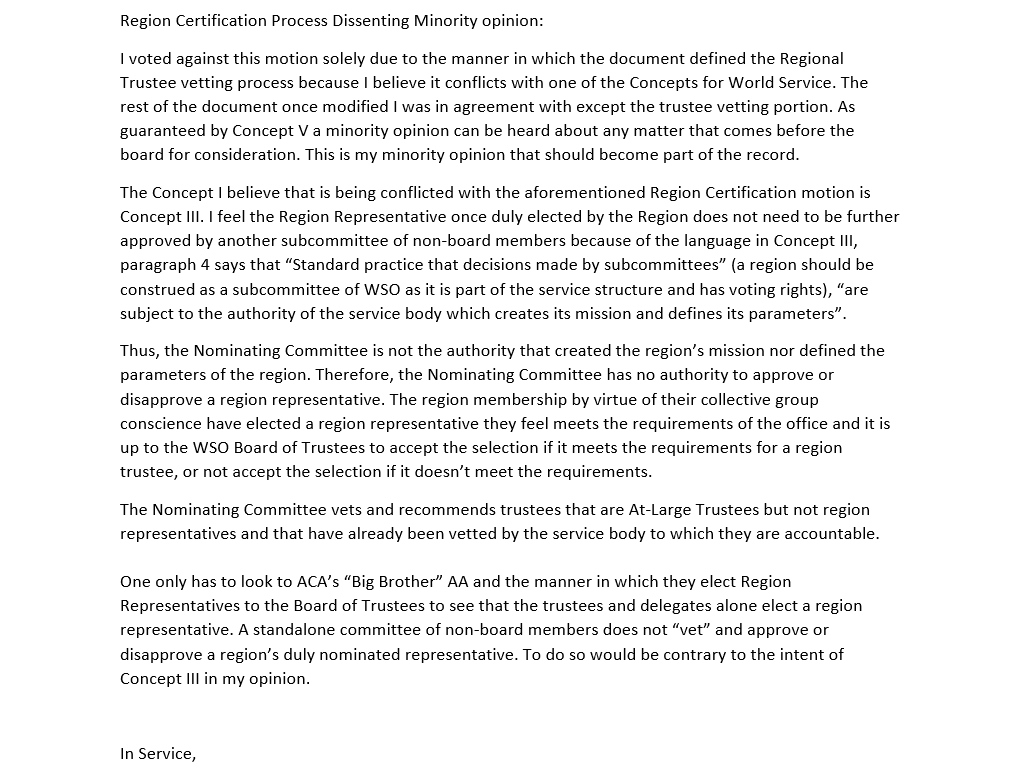                        Bill D.	          Board Member and Trustee   Webinar:Mobile one-tapDialhttps://zoom.us/j/228809511Link for International Numbers: US: +1-669-90-06833 (San Jose)PIN: 228809511#US: 1-929-205-6099 (New York)PIN: 228809511#https://zoom.us/u/adSv3hv19dZoom International Dial-in NumbersDEN: +45 89 88 37 88SWE: +46 8 4468 2488
            +46 8 4468 6646Barbara, Pleasantville CAGreg R.  TX Lonestar IG Chair Nom Com, Lit. Cmte.Mardi M. MT026 ComLine EditorOlga, Princeton NJ015/Pa 999Bonnie K-M TX081/IG600 Ballot Com, IG Chair, Lit, SVCJosh DC IG 66 Pred. Behav. Comm., SVC, Intergroup CommitteeMaria, Orange County CARich R. Albuquerque, NM APB Cmte., Sponsor. Cmte.Chris M., FranceLaura L. CA IG620, NOM COM, Archives, OPPM, YA LiaisonMatt WI West Great Lakes IG, SVC, MPS Region ChairSonia, Little Riv, MiamiDalia, Israel ISR0007Madelen, StockholmNiklas, Malmö, Sweden, Reawakening the inner Child. ABC Host CommitteeVera IG620Erin PA076 Chair DTSC, Predatory Behavior Com.